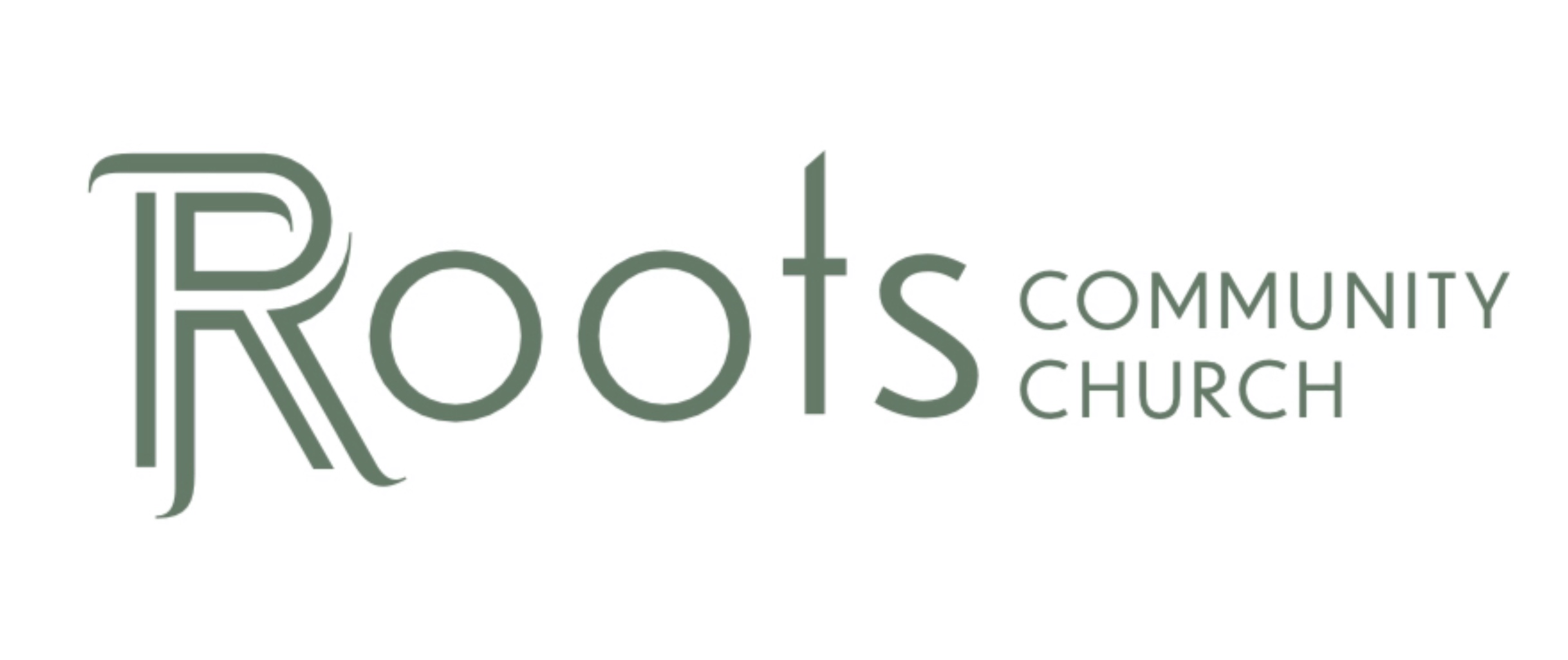 RCC Phoenix – 10.16.22 – How God Speaks (Week 1)Does God speak to us today? __________How does God speak to us? ________________  ______   ________________A better way to say “God Spoke…”: God  ________________There are different ways to communicate.How does God Communicate to His Children?________________Philippians 4:6-7 NLT“Don’t worry about anything; instead, pray about everything. Tell God what you need, and thank him for all he has done. Then you will experience God’s peace, which exceeds anything we can understand. His peace will guard your hearts and minds as you live in Christ Jesus.”John 14:23-27 NLT“Jesus replied, “All who love me will do what I say. My Father will love them, and we will come and make our home with each of them. Anyone who doesn’t love me will not obey me. And remember, my words are not my own. What I am telling you is from the Father who sent me. I am telling you these things now while I am still with you. But when the Father sends the Advocate as my representative—that is, the Holy Spirit—he will teach you everything and will remind you of everything I have told you. I am leaving you with a gift—peace of mind and heart. And the peace I give is a gift the world cannot give. So don’t be troubled or afraid.”When we have peace we can’t explain that leads us to confident hope in God while facing uncertainty in life, God is communicating to us. ________________Isaiah 43:14-19 NLT“This is what the Lord says—your Redeemer, the Holy One of Israel: “For your sakes I will send an army against Babylon, forcing the Babylonians to flee in those ships they are so proud of. I am the Lord , your Holy One, Israel’s Creator and King. I am the Lord , who opened a way through the waters, making a dry path through the sea. I called forth the mighty army of Egypt with all its chariots and horses. I drew them beneath the waves, and they drowned, their lives snuffed out like a smoldering candlewick. “But forget all that— it is nothing compared to what I am going to do. For I am about to do something new. See, I have already begun! Do you not see it? I will make a pathway through the wilderness. I will create rivers in the dry wasteland.”When God provides for us at the exact right time, God is communicating to us.________________1 Corinthians 10:13 NLT“The temptations in your life are no different from what others experience. And God is faithful. He will not allow the temptation to be more than you can stand. When you are tempted, he will show you a way out so that you can endure.”Romans 5:8 NLT“But God showed his great love for us by sending Christ to die for us while we were still sinners.”When God orchestrates circumstances in our life and gives us direction, God is communicating to us.